Leder School of Business 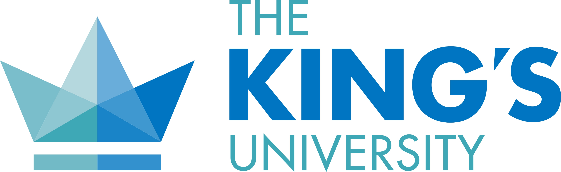 Faculty Position: AccountingAcademic Rank:  Assistant Professor (tenure track). Highly qualified candidates will be considered at higher rank.Salary Range:  $62,929 - $90,951. The University provides generous benefits.Deadline:  Application review process starts February 26, 2020. Applications will be accepted until the position is filled.Preferred Starting Date:  July 1, 2020Institutional Requirements:  To be considered for appointment the candidate must wholeheartedly endorse the Mission Statement and the Statement of Faith of the University (see http://www.kingsu.ca/about-us/). The successful candidate must have an MBA or equivalent degree and CPA designation. Preference will be given to candidates with teaching and business experience.Teaching Load:  Six term courses or equivalent per year, to be determined in consultation with the Dean of the Leder School of Business.Scholarship duties:  All tenure-track faculty are expected to engage in scholarly activity (one of discovery, integration, application, pedagogy or engagement), or to focus predominantly on teaching and pedagogical scholarship. Publication of results is expected for each option. Under some conditions consulting can be viewed as scholarship.Professional Duties: All tenure track faculty members serve the community in various ways out of their expertise and share in faculty administration.The King’s University is a Christian liberal arts university offering three and four-year Bachelor of Arts and Bachelor of Science degrees, a Bachelor of Commerce, a Bachelor of Music, and a two-year after-degree Bachelor of Education (Elementary and Secondary) accredited by the province of Alberta. The University is a member of Universities Canada and of the Council for Christian Colleges and Universities. Faculty members at The King’s University are eligible for and are currently receiving Tri-Council funding. The faculty at The King’s University are recognized for involving undergraduate students in their scholarship, with some faculty members having obtained external funding. Qualified candidates should send a letter of application, curriculum vitae, transcripts and three letters of reference to:Dr. Hank Bestman, Vice President Academic and ResearchThe King’s University	Located on Treaty 6 territory9125 - 50 Street Edmonton, Alberta T6B 2H3Phone: (780) 465-3500, ext. 8047	http://www.kingsu.caFax: (780) 465-3534E-mail: hank.bestman@kingsu.ca https://www.kingsu.ca/programs/bachelor/businessThe King’s University respects, appreciates and encourages diversity. We welcome applications from all qualified individuals including members of visible minorities, Aboriginal peoples and persons with disabilities. All qualified candidates are encouraged to apply; however, Canadian citizens and permanent residents will be given priority.